Kommunikasjon språk og tekst, Gjennom arbeid med fagområdet skal barnehagen bidra til at barna får utforske og utvikle sin språkforståelse, språkkompetanse og et mangfold av kommunikasjonsformer. I barnehagen skal barna møte ulike språk, språkformer og dialekter gjennom rim, regler, sanger, litteratur og tekster fra samtid og fortid. Barnehagen skal bidra til at barn leker med språk, symboler og tekst og stimulere til språklig nysgjerrighet, bevissthet og utvikling. I barnehagen skal barna få erfare ulike formidlingsmåter av tekster og fortellinger, som kilde til estetiske opplevelser, kunnskap, refleksjon og møter med språk og kultur. Personalet skal invitere til utforsking av muntlige språk så vel som skriftspråk.Kropp, bevegelse, mat og helseVaner og handlingsmønstre tar form allerede fra tidlig alder. Gode vaner som tilegnes i barnehagealder, kan vare livet ut. Barnehagen skal legge til rette for at alle barn opplever bevegelsesglede, matglede og matkultur, mental og sosial velvære og fysisk og psykisk helse. Barna skal inkluderes i aktiviteter der de får være i bevegelse, lek og sosial samhandling og opplever motivasjon og mestring ut ifra egne forutsetninger. Barnehagen skal bidra til at barna blir kjent med kroppen sin og utvikler bevissthet om egne og andres grenser. Gjennom arbeid med fagområdet skal barna få sanse, oppleve, leke, lære og skape med kroppen som utgangspunkt. Gjennom medvirkning i mat- og måltidsaktiviteter skal barna motiveres til å spise sunn mat og få grunnleggende forståelse for hvordan sunn mat kan bidra til god helse.Kunst, kultur og kreativitetOpplevelser med kunst og kultur i barnehagen kan legge grunnlag for tilhørighet, deltagelse og eget skapende arbeid. I barnehagen skal barna få estetiske erfaringer med kunst og kultur i ulike former og organisert på måter som gir barna anledning til utforsking, fordypning og progresjon. Barna skal støttes i å være aktive og skape egne kunstneriske og kulturelle uttrykk. Barnehagen skal legge til rette for samhørighet og kreativitet ved å bidra til at barna får være sammen om å oppleve, og å skape kunstneriske og kulturelle utrykk. Fagområdet omhandler uttrykksformer som billedkunst og kunsthåndverk, musikk, dans, drama, språk, litteratur, film, arkitektur og design. Barnehagen skal la barna møte ulike kunstneriske og kulturelle uttrykk som gjenspeiler et mangfoldig samfunn og ulike tidsepoker. I arbeid med fagområdet skal personalet stimulere barnas nysgjerrighet, utvide deres forståelse og bidra til undring, undersøkelser, utprøvinger og eksperimentering. Barnehagen må legge til rette for og videreutvikle barnas kreative prosesser og uttrykk.Natur, miljø og teknologiOpplevelser og erfaringer i naturen kan fremme forståelse for naturens egenart og vilje til å verne om naturressursene, bevare biologisk mangfold og bidra til bærekraftig utvikling. Barnehagen skal bidra til at barna blir glade i naturen, får erfaringer med naturen som fremmer evne til å orientere seg og oppholde seg i naturen til ulike årstider.Barnehagen skal legge til rette for at barna får et mangfold av naturopplevelser og får oppleve naturen som arena for lek og læring. Barnehagen skal legge til rette for at barna forblir nysgjerrige på naturvitenskapelige fenomener, kan oppleve tilhørighet til naturen og gjøre erfaringer med bruk av teknologi og redskaper.Antall, rom og formFagområdet handler om å utforske, oppdage og skape strukturer og sammenhenger i naturen, samfunnet og universet. Barnehagen skal synliggjøre sammenhenger og legge til rette for at barna kan utforske og oppdage matematikk i dagligliv, teknologi, natur, kunst og kultur og ved selv å være kreative og skapende. Arbeid med fagområdet skal stimulere barnas undring, nysgjerrighet og motivasjon for problemløsing.Fagområdet omfatter lekende og undersøkende arbeid med antall og telling, plassering, orientering, visualisering, sortering, sammenligning, måling og mønster. Det handler også om å stille spørsmål, resonnere, argumentere og søke løsninger.Etikk, religion og filosofiEtikk, religion og filosofi er med på å forme måter å oppfatte verden og mennesker på og preger verdier, normer og holdninger. Fagområdet retter særlig oppmerksomhet mot barnehagens samfunnsmandat og verdigrunnlag i et samfunn preget av livssynsmangfold.Barnehagen skal la barna få kjennskap til fortellinger, tradisjoner, verdier og høytider i ulike religioner og livssyn og erfaringer med at kulturelle uttrykk har egenverdi. Barnehagen skal skape interesse for samfunnets mangfoldig og forståelse for andre menneskers livsverden og levesett. Gjennom å samtale om og undre seg over eksistensielle, etiske og filosofiske spørsmål skal barn få anledning til selv å formulere spørsmål, lytte til andre, reflektere og finne svar. Slik skal barnehagen bidra til å legge grunnlag for kritisk tenkning og dømmekraft.Nærmiljø og samfunnBarnas medvirkning i barnehagens hverdagsliv legger grunnlaget for videre innsikt i og erfaring med deltakelse i et demokratisk samfunn. Gjennom utforsking, opplevelser og erfaringer skal barnehagen bidra til å gjøre barna kjent med eget nærmiljø, samfunnet og verden.Barnehagen skal bidra til kunnskap om og erfaring med lokale tradisjoner, samfunnsinstitusjoner og yrker slik at barna opplever tilhørighet til nærmiljøet. Kulturelt mangfold, ulike levevis og ulike familieformer er en del av fagområdet. Fagområdet skal omfatte kjennskap til samisk språk, kultur og tradisjon og kjennskap til nasjonale minoriteter og andre minoriteter. Gjennom lek og varierte aktiviteter skal barna få erfaring med å lytte, forhandle og diskutere og få begynnende kjennskap til menneskerettighetene.FAGOMRÅDE1-2 ÅR3-4 ÅR5 ÅRKommunikasjon, språk og tekstBarna leses for i bildebøker og blir fortalt korte, enkle historier.Barnas språk støttes ved benevning, bekreftelse og gjentakelse av rett ord på det barnet gjør og ser. Barna blir kjent med ordbildet av navnet sitt.Barna oppmuntres til dialogBarna blir kjent med sanger med bevegelser og rim.Barna oppfordres til å lytte og vente på turBarna introduseres for begreper rundt følelserBarna blir introdusert for digitale hjelpemidler som PC, kamera og I PadBarna blir lest for i kortere tekstbøker og blir fortalt eventyr.Barna lytter til lyder og rytmer i språket.Barna oppmuntres til å tulle med språket.Barna får kjennskap til tallsiffer og bokstaver. Barna har gode samtalepartnere i de voksne, og det legges til rette for strukturerte barnesamtaler om innhold i hverdagen.Barna lærer enkle sanger, og rim og regler.Barnas forventes å kunne lytte og vente på tur. Barna oppmuntres til å sette ord på følelser. Barna oppfordres til å skrive/ lekeskrive.Barna blir lest for i lengre tekstbøker og hører mer avansert eventyr.Barna får dikte sine egne historier.Barna får erfaringer med tall, bokstaver og grunnleggende begreper.Skrive navnet sitt.Barna får kjennskap til alfabetetBarna blir oppfordret til å tørre og ta ordet i en gruppe.Barnas språkhumor videreutvikles.Barna oppfordres til i større grad å løse konflikter uten hjelp av voksneBarna reflekterer rundt hvordan vi snakker til/med hverandreVi oppmuntrer til å hevde egne meninger og lytter til andresBarna blir gjort kjent med sammenhenger og vi tar med barna på digitale prosesser.Konkrete aktiviteter1-2 år3-4 år5 årBøkerMunnmotorikktreningEventyrDramatisereBruke ulike teknikker lært gjennom språkløyperSpill/aktiviteterSpråksprellSpråkverkstedet.Lytte og vente på turLesegrupperEnkle puslespillBruke konkreterSangleker med turtakingBildebøkerBruke ord og begreper bevisst i hverdagenSpråksamlingerSpråkposerSynge sangerRim og reglerKlappe ordBytte ut bøker jevnligPuslespill og LottoSanger med bilderKjenne igjen egen bokstavØve munnmotorikkDramatisereBilder av barna med navn påHenge opp rim og reglerFaste sanger/regler til faste aktiviteterKjenne igjen navnet sittLydbøkerLage egen fortelling på papirLage digital fortellingEventyrboksMimelekerKle seg utDramatisere eventyrBruke kroppen til å uttrykke segLesegrupperAlfabetsangenRimelottoTall- og språksprellGå på bokstavjaktIpad (ordlek, salaby, my memo)Rollelek om skoleGåter og vitserFokus på stavelser I navn, klappeTegne en historieKjenne igjen og skrive navnet sittKlappe stavelser i navnKims lekSpille spillEventyrGjenfortelling, voksne skriver nedFølelsesbilder/kortFølge oppskrift når de bakerLeke med stavelserTulle med språketLaminerte bokstaverEnkle bøker uten bilderRime med navn og ord i dagligsituasjonerBruke biblioteketLydbøkerEventyrboksLesegrupperRimelottoSnakkesirklerTegne en historieLage egne spillElle-melleBarna tar bilderBruke språk og bilde for å fortelle en historieGi konstruktive tilbakemeldingerRekke opp håndaLage egen bokUkens tall og bokstavPusle bokstaver til ordLaminerte bokstaverLage kunstutstilling med bilder barna har tattUlike språk og dialekterNettvettFagområde1-2 år3-4 år5 årKropp, bevegelse, mat og helseBarna prøver selv; spise(også med bestikk), kle på seg, gå på toalettBarna får varierte smaksopplevelserBarna får tilrettelagt for fysisk utfoldelse, både ute og inne.Barna bruker naturen som en arena for varierte bevegelser i ulendt terreng.Barna blir gjort bevisste på ulike kroppsdelerBarna etablerer rutiner for håndhygieneBarna oppmuntres til å gå på do selvBarna oppmuntres til å smøre mat selv, og smake på alt.Barna oppmuntres til å kle på seg selv.Barna er med på aktiviteter og leker som skaper kroppsbevissthet; balanse, sanseløype, hoppe m.m.Barna blir gjort bevisste på kroppens funksjoner.Barna blir gjort bevisste på gode holdninger og kunnskap om hygiene.Barna får kunnskap om hvor maten kommer fraBarna forventes å være selvstendige ved dobesøk, måltid og påkledning.Barna øver på å holde orden på sine egne sakerBarna får mulighet til å tilegne seg grunnleggende ferdigheter i skigåing, hoppe strikk og tau, klatring, stupe kråke m.m.Barna blir gjort bevisste på kroppens behov og et variert kosthold.Barna får kunnskap om og et forhold til personlig hygieneBarna får kunnskap om kroppen og respekt for andres kroppVeien fra mat til måltidKonkrete aktiviteter1-2 år3-4 år5 årMatlagingTannhelseAktiviteter til ulike sanserKroppHygieneLeker/aktiviteterAktivitetsdagPåkledning og klærSanger, rim og regler og leker til tema:Buggi, buggiTommelfinger,tommelfingerHar du to øyneAlle barna hopperHode,skulder,kne og tåHaien kommerAlle mine barnHasse hareEr du veldig glad og vet detHalen på grisenHei jeg heter jonnyDoktortikkenStiv heksPetter slår med en hammerVi har ei gammel tanteVære med på matlaging (trille ut boller, forme, røre, kjevle, smake)TannpusseviseØve på å rulleKaste ballongerHoppe, rulle, krype og danseFå lov å ha aktiv lekTurer i ulendt terreng Ulike underlag (plater/kasser med bomull, sand, grus)Ulike smakerSnakke om kroppens ulike funksjonerLikheter og ulikheter jente/guttBruke fallskjermHinderløype ute/inneBarns seksualitetSnakke om sanserRutiner med håndvaskLottospill om mat og kroppsdelerToner og trinn for småtrollTerning med bilde av ulike kroppsdelerLage hånd/fotavtrykkBilder av hender/føtter, barna kjenne igjen sine egneSanger og reglerMemoria, IpadLaminerte bilder av håndvasksituasjonenKlatreveggSklieLage fruktfat, benevne fruktSmøre selvBli kjent med kropp og bruksområderSmake ulike mattyperHvor kommer maten fraFra mat til munn, så og høsteVære med på større del av matlagingsprosessenKarius og BaktusBesøk av tannhelsetjenestenFå utstyrPlakater med ja og nei matØve på å rulle, hoppe, krype,danseUlike smaker med bind for øynene, holder for nesaTurer Hinderløype inne/uteRegellekerFallskjermLikheter og ulikheterBarns seksualitetSnakke med barna om gode og vonde hemmeligheterMitt valgHåndvaskLottospill om mat og kroppsdelerToner og trinn for småtrollDartHåndavtrykk/fotavtrykkSamling om egne følelserBakeLage grønnsaksfjesSmaksstasjonerKoordinasjonsøvelserHva skjer med maten når vi har spist denBesøke butikkenIdrettsdagBesøke gårdLese om kropp, tegne inn organerHele matlagingsprosessenKarius og BaktusBesøk av tannhelsetjenestenFå utstyrPlakater med bra mat og litt matØve på å rulle, hoppe krype, danseTurerUlike smakerHinderløypeTurerSnakke med barna om gode og vonde hemmeligheterMitt valgDartRollelek om legebesøkHåndavtrykk/fotavtrykk/omriss av kroppenBakeHvilken mat gjør kroppen sykSkidagGå på fjøsbesøkForberede- handle – tilberede matHjelpe de yngre med påkledningMatgrupperSykehuslekVære sammen grupperSelvstendighetstreningRespekt for andres kroppFagområde1-2 år3-4 år5 årKunst, kultur og kreativitetBarna blir introdusert for ulike materialerBarna beveger seg til musikk og blir kjent med bevegelsessangerBarna får erfaringer med ulike rytmer og takt.Barna blir lest for i bøker tilpasset alderBarnas kultur og kulturinntrykk, dannes først og fremst av opplevelser i nærområdetBarna får erfaring med ulike materialer og flere teknikkerBarna blir introdusert for mer avanserte bevegelsessanger og får mulighet til å leve seg inn i rollerBarna får erfaring med å kommunisere med visuelle uttrykk.Barna blir kjent med ulike kulturuttrykk, som dikt, eventyr, sang osv.Barna utrykker tanker og opplevelser ved hjelp av ulike teknikker og materialer.Barna dramatiserer eventyr og fortellinger. Barna oppmuntres i større grad til å ta ordet i grupper.Barna skaper egne historier.Barna får kunnskap om eventyrenes plass i norsk kulturtradisjonBarna får mer bakgrunnsstoff i forhold til de kulturuttrykkene de blir presentert for (museumsbesøk, informasjon om forfattere)Konkrete aktiviteter1-2 år3-4 år5 årLeireDans, musikk, instrumenterSanglekerKunstutstillingKlappesang m/ rytmeBli kjent med ulik teksturModellkittFingermalingBli kjent med ulike materialerBjørnen soverApper: Bloom, AirMusikkgruppe med dansSe film av seg selv som danserMale med ulike redskapDramatisere eventyrPrimærfargerMale i snøenLage pensler av naturmaterialerLeireSanglekerFormingFargerMusikk, instrumenterEventyrRegellekerModellkittMaske til karnevalToner og trinn for småtrollKunstutstillingLage sangMale bilde etter musikkDramatisereMale med ulike tingBlanding av fargerUtkledningEksperiment med vann i frostEksperiment med vann i frost.FortellertradisjonerFormingMusikkEventyr/dramaSanglekerNorske eventyrBilde av forfattereLage skuespillLage egen modellkittKunst knyttet til andre kulturerLage instrumenterFredagsdiscoDramatisereMale et maleri på lerretFagområde1-2 år3-4 år5 årNatur, miljø og teknologiBarna får erfaringer med årstider, vær og hvordan naturen endrer seg.Vi undrer oss ute i naturen sammen med barna.Barna får ulike sanseopplevelser gjennom naturens mangfoldighet.Barna introduseres for konstruksjonsleker og de leker med naturens elementerBarna får en begynnende forståelse av begreper som omhandler de forskjellige årstidene.Barna utforsker nærmiljøets mangfoldige plante-, dyre- og insektsliv.Barna får erfaring med div redskaper, som for eksempel kniv og sag.Barna blir mer kjent med naturens endringer gjennom de forskjellige årstidene.Barna får nærmere kjennskap til samspill og sammenhenger i naturen. For eksempel; - hvor maten kommer fra - miljøvern og kildesorteringBarna får en smakebit på enkel fysikk og kjemi gjennom eksperimenterBarna får kjennskap til menneskets livssyklusKonkrete aktiviteter1-2 år3-4 år5 årSangerJeg gikk en tur på stienHysj kan du høreLille petter edderkoppSøppelsorteringKaste matavfallVærkalenderHva må vi ha på av klærBruke luper på turLage barkebåtÅrstidskalenderPinnedukkerPinnedyrMale med naturmaterialerSanseopplevelser kald og varmSporløs ferdsel i naturInsektshotellEksperimenterSøppelplukking i nærmiljøSesongorienterte turerFølge årstidenes forandringer med bilderLage meisebollerMale på tre/steinMiljøvernForstørrelsesglassBli naturforskerLære om soppEventyr i skogenSå gulrøtter og sukkerertSe på flaskesorteringSporløs ferdsel i naturEksperimentereSpikkesertifikatBruk av lupeSå noe som gror fortKrabbeteinerInsektshotellSortere søppelFølge årstideneLaminere blader, finne di igjen i naturenMale naturbilder, det vi serMat på turLivet i fjæraLære om soppFølge et tre gjennom årstideneHvilke planter og dyr har viGjenbrukSå gulrøtter og sukkerertFagområde1-2 år3-4 år5 årAntall, rom og formBarna får erfaringer med ulike begreper, former og materialer.Barna får varierte sanseopplevelserBarna pusler enkle puslespillBarna blir introdusert for telling, spesielt 1-2-3 og telleregler.Barna spiller spill med ulike geometriske former og fargerBarna får erfaringer med grunnleggende begreper: Over og under, eldst og yngst.Barna leker leker hvor de må orientere seg i rommet.Barna får kunnskap om farger, og hvordan blande fargerBarna får kjennskap til ukedageneVi leker og spiller spill som forutsetter grunnleggende forståelse av begreper, former, tall og størrelsesforhold.Barna utvider repertoaret med grunnleggende begreper med for eksempel; høyre/venstre, vannrett/loddrettBarna får erfaringer med avstand, vekt og volum Barna får kjennskap til måneder og årstiderKonkrete aktiviteter1-2 år3-4 år5 årLottospillMemospillAktiviteter med terningFormjaktLegge enkle puslespillParkopling, to og to likeØve på tellingBilder av tallTellereglerTrene begreper (over/under7først/sist/liten/stor/mellomstor) ved hjelp av eventyrTalltull: henge opp tall, gjøre forskjellige ting etter hvilket tall vi er påSymmetri: Speiling, bruke kroppen til å se at den er symmetriskHjelpe å dekke bordLage mat etter enkle oppskrifterLære preposisjoner gjennom eventyrStor terning: tall og bevegelser kombineresSortere etter farge, størrelseKims lek med farger og formerMattedagBruke redskaper til målingLage sirkler og former med pinner og steinerForskjell mellom tung og lett, hvem kommer først ned på bakken, i sklia etcLego/duploTelle 1-2-3Lære enkle formerGeitekillingenKonstruksjonslek med klosserLeke med former, ha de synlig på avdelingenLegge alle skoene i en haug, finne parTall på gulvetMattestiSkattejaktTerningsspillMemospillLottoFormjaktLage egne puslespillFinne mønsterBruke kalenderApper: tellaEksperimenter Utvide eventyr i forhold til aldersgruppe. Trekke inn flere ting, fordype segTalltullSortere farger ved bruk av fallskjermFargelegge symmetriske mønsterLage mat etter oppskrifterVære med å handleØve preposisjonerTerning til å kombinere tall og bevelgelseSorteringBrettspillSneglespillTallsprellMattepakkenMattedagMåle med målbånd, linjalLage sirkler og former med pinner og steinerTellekorpset på Nrk superForskjell mellom tung og lett, krot og langKlippe ut ulike former, lage bilderRegler om klokke (klokka ett var jeg mett, klokka to.)Lage heksegryte med antall av forskjellige gjenstanderLego/duploOrdensbarnKonkreter ute med vekt, volum osvGeometriske puslespillDag, dato, mnd, værTellesangerSamling med begreperRinglek med formEksperimentere med fargerLære ellereglerButikklekMønster med geometriske former i ulike fargerMattestiSkattejaktTerningspill,MemospillLottospillFormjaktLage puslespillFinne mønsterBruke kalenderEksperimenterEventyrTalltullFallskjermLage mat, måle og veiePreposisjonerTerningSortere etter farge og størrelseTallsprellMattepakkenMåle tingLære klokkaParadisDartGjemselSpill med terningMåned, dato, årstidDekke bord, telleUnoBrettspillMengde/breddeButikklekMålingGeometriske formerBaking med oppskriftFagområde1-2 år3-4 år5 årEtikk, religion og filosofiBarna oppmuntres til, og får bekreftelse på gode handlingerBarna blir sunget og lest for, i bøker og sanger med aktuelt innholdBarna blir introdusert for opplevelser og tradisjoner knyttet til merkedager og høytiderBarnas undringer blir møtt med åpent sinn.Barna oppmuntres til å vise respekt og solidaritet overfor andreBarna reflekterer over rett og galtBarna får informasjon om hvor tradisjoner/høytider kommer fraBarna får erfaringer med at forskjellighet og uenighet er ok.Barna lærer å inngå kompromisserBarna filosoferer rundt liv og død Barna får nærmere kjennskap til historien bak de ulike høytidene og tradisjonene.Konkrete aktiviteter1-2 år3-4 år5 årØve på å sette ord på følelserGjenkjenne følelserFilosofere om hvordan vi er med hverandreEmpatiVennskapUndre seg sammen med barnaTilstedeværende voksneSteg for stegFN-dagMarkere høytiderFokus på nytt livLære om rett og galtMitt og dittDeleTurtaking Se og bli settLydhøre voksneSpeile barnas reaksjonerAnerkjenne følelserBøker om forskjellighetRollespill om hvordan vi er mot hverandreVennskapSteg for steg- grønn tanker /glade barnPåskevandring, besøk i kirkaSnakke om ulike religionerFortellinger fra ulike religionerFeire høytider og tradisjonerFN-dagVennesamlingKonflikthåndteringKjennskap til ulike religioner i bhgFilosofiske samtalerEtiske reglerIngen utenforOversette eventyr fra morsmålLage bildebok om hvem jeg erRollespill om hvordan vi er mot hverandreVennskapSteg for stegPåskevandring/ julevandringSnakke om ulike religionerFortellinger fra ulike religionerFeire høytider og tradisjonerFN-dagInvitere andre kulturer inn til å bidra med mat, folkedrakt o.lRollelek/skuespill om vennskapRespekt for små krypdyrFinne ting som lever og ikke lever på turTur til kirkaPåskevandringKjennskap til ulike religioner innad i gruppaFilosofiske samtalerHva er en god vennLære om at vi er forskjellige (utseende, tro osv.)Alle skal være medSi fine ord til hverandreFagområde1-2 år3-4 år5 årNærmiljø og samfunnBarna går på tur i nærmiljøBarna oppmuntres til å medvirke i sin egen hverdag, ved oppmerksomme voksne.Barna får erfaringer med å være ordensbarn: Være med å dekke bordFamilien minBarnas får medvirke i egen hverdag ved at ønsker ift tema, lek og innhold, verksteder blir løftet opp av aktivt lyttende voksne.Barna danner en bevissthet rundt at vi er en del av et fellesskap. Barna deltar i lekegrupper med barn i samme alder.Barna får erfaringer med solidariske handlingerBlir kjent med ulike tradisjoner, levesett og familieformerKjennskap til andre minoritetsgrupperBarna får opplæring i trafikkregler/ TarkusBarna får en begynnende forståelse av hvordan man bruker kart.Barns medvirkning: vi lytter oppmerksomt når de uttrykker ønsker og behov, og oppmuntrer barnas initiativBarna får kjennskap til lokalhistorie/ sagn Barna får kjennskap til samisk kultur og historieBlir kjent med lokalhistorie og lokale tradisjonerKonkrete aktiviteter1-2 år3-4 år5 årDelta i oppgaver som å dekke bord o.lGå turer i nærmiljøet Se på ulike bilder av tog/bil/lastebil o.lBesøk av ulike kjøretøyHa med Tarkus på turLage bok/hus av familien med bilderBruke sanger om inneholder navnene til barna: Blomster små, Napoleon med sin hærTa ansvar for de mindreBarnas rettigheter (Skuespill, sanggruppe, rollelek, bruk av konkreter)HjertesamlingGå turer i nærområdet Barnehagen som samfunnsinstitusjon: Hvem jobber her, hvem bestemmer, hva gjør viNorge som samfunn: Hvem bestemmer, hva er demokratiTarkusBegynnende forståelse av trafikkregler: hjelm, refleks, gå over veienBruke etternavn, navn på søsken o.l i samlinger og samtalerBruke «Min familie»Kjennskap til de ulike nasjonaliteter i barnegruppaLage digital fortelling om seg selv og f.eks turerTa barna med på planleggingBarnas blomsterdag/ så frøHjertesamlingTurer i nærområdet- Fjæra, leirskoleområdet, alpinbakken, KnuttjønnaNorge som samfunn: Hvem bestemmer, hva er demokratiTarkusBruk av skilt og andre trafikale symboler i formelle og uformelle aktiviteterBruke etternavn, navn på søsken o.l i samlingerSamefolkets dag: Tegne flagg, besøk av «same»- lage Gakkho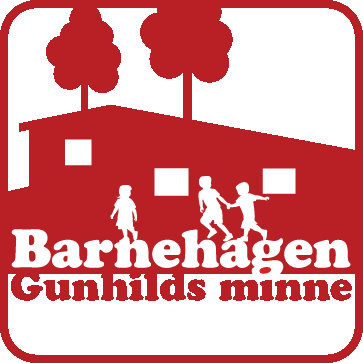 